                             OCTOBRE 2017 705-864-1886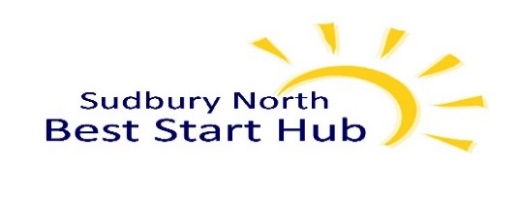   DIMANCHE LUNDIMARDIMERCREDIJEUDIVENDREDISAMEDI1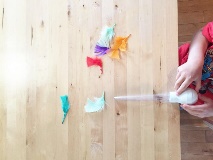 2Course de pipettes & plumes d’oiseau9:30-11:301:00-3:303Préparation àl’école9:30-11:30fermé au publiquePeinturer un arbre et des feuilles1:00- 3:304Décorer une citrouille9:30-11:30Après-Midi pour bébé1:00-3:30Tumble Gym 5 :50 - 6:505Jeux de triage9:30-11:301:00-3:306Dîner d’Action de Grâce9:30-12:30Fermé p.m.7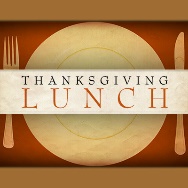 8BONNE ACTION DE GRÂCE SOYEZ SAUF ET AMUSEZ VOUS9FERMÉ10Préparation àl’école9:30-11:30fermé au publiqueFaire une couronne avec empreints de mains 1:00-3:3011Amusement sensorielle9:30-11:30Après-Midi pour bébé1:00-3:30Tumble Gym 5:50 - 6:5012Jeux d’empilage9:30-11:301:00-3:3013Une toile d’araignée amusante9:30-11:30Fermé p.m.14Ouvert9:30-11:3015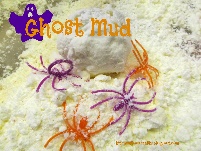 16Faire de laboue de fantôme9:30-11:301:00-3:3017Préparation        à l’école9:30-11:30fermé au publiquePeinturer de la nature avec de  la nature1:00-3:3018Substance de citrouille visqueuse9:30-11:30Après-Midi pour bébé1:00-3:30Tumble Gym 5:50 - 6:5019Jeux de comptage9:30-11 :301:00-3:3020Une citrouille emmêlée9:30-11:30Fermé p.m.21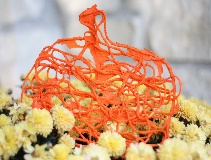 22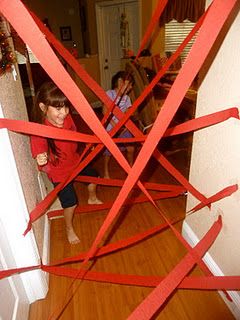 23Toile d’araignée immense9:30-11:301:00-3:3024Préparation àl’école9 :30-11 :30fermé au publiqueSculpter une citrouille1:00-3:3025Jeu de mémoire avec citrouille9:30-11:30Après-Midi pour bébé		1:00-3:30Tumble Gym 5:50 - 6:5026Les aînés visitent9:30-11:30Jeux d’alphabet1:00-3:3027Momie emmêlée9:30-11:30Fermé p.m.28Ouvert9:30-11:3029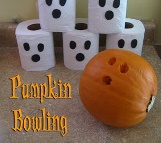 30 Joutte de quilles avec citrouilles9:30-11:301:00-3:3031 Préparatin àl’école annulléFÊTE D’HALLOWE’EN9:30-11:30Bienvenue aux familles de Préparation àl’écoleInscrivez-vous pour notre dîner d’Action de GrâceSoyez prudent et amuzer vous la soirée d’Hallow’een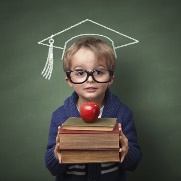 